SERVIÇO PÚBLICO FEDERAL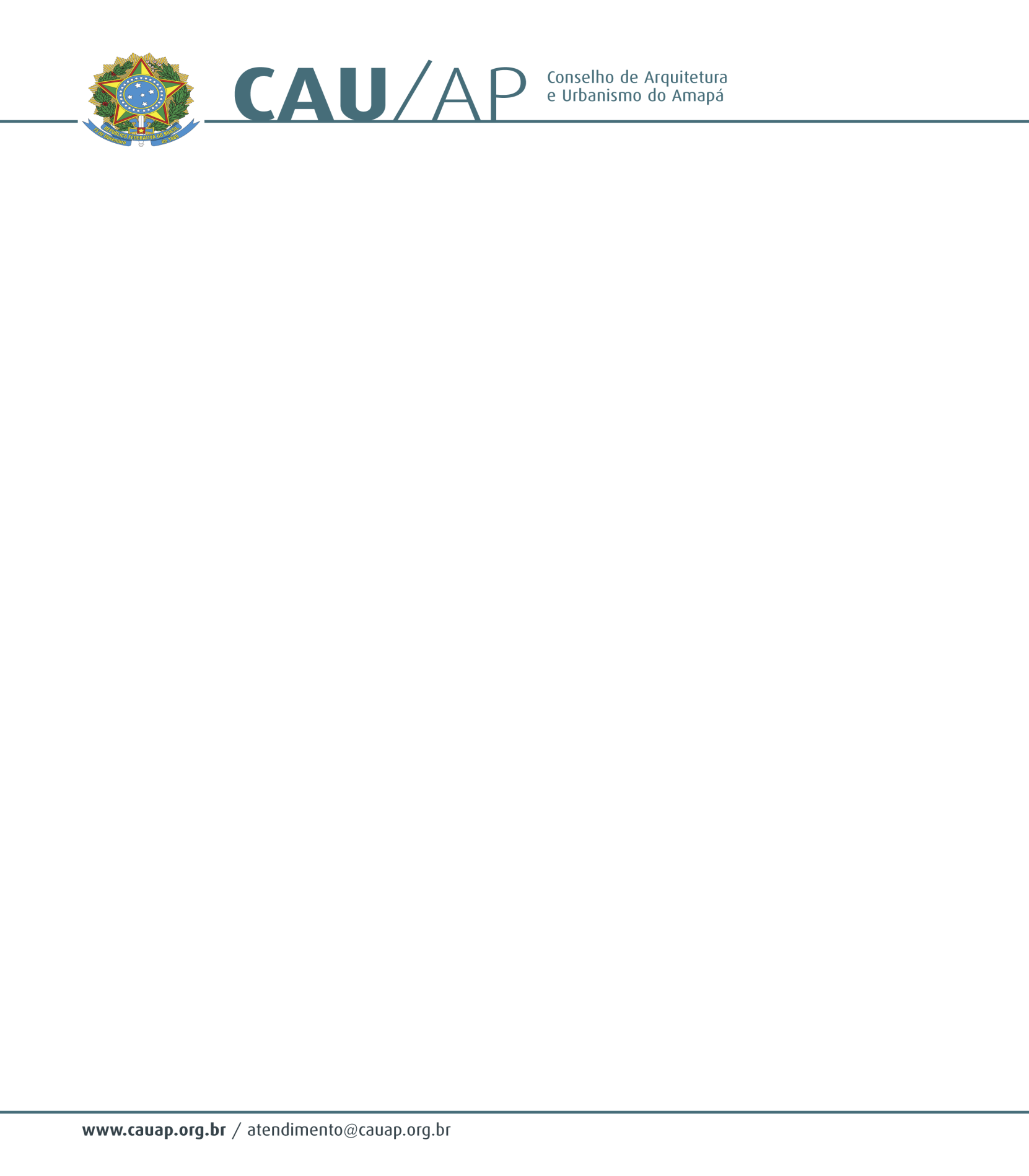 CONSELHO DE ARQUITETURA E URBANISMO DO AMAPÁPORTARIA Nº 35 DE NOVEMBRO DE 2015 A Presidente em exercidos do Conselho de Arquitetura e Urbanismo do Amapá (CAU/AP), no uso de suas atribuições que lhe confere o art.29 da lei nº 12378 de 31 de dezembro de 2010, e o inciso XI do art. 32 do Regimento Provisório aprovado na Sessão Plenária Ordinária nº 1 de 18 de novembro de 2011,com a redação dada pela Resolução CAU/AP nº1 de 15 de dezembro de 2011.RESOLVE:Art. 1º- DESIGNAR a Assistente AdministrativoTHAIS GONÇALVES MATOS, CPF 861.421.512-68 e RG 4725282,Seminário de treinamento de Advogados dos Conselhos de Arquitetura e Urbanismo, em Brasília/DF nos dias 16 a 18/11/2015.Art. 2º - Esta portaria entra em vigor na data de sua assinatura. Dê ciência, e cumpra-se.DANIELLE COSTA GUIMARAESPresidente em exercícios doCAU/AP